School Games News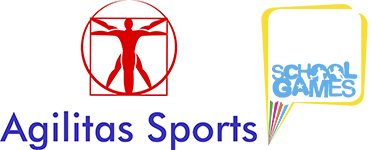 Year 3/4 Football Festival for Bourne/Deeping Primary Schools - Tue 19th March 2019.120 pupils from 7 schools across Bourne and Deeping visited Bourne Academy on Tuesday to take part in a Year 3/4 Football festival.Schools were asked to send pupils who don't usually get a chance to compete and those with little previous football experience. Upon arrival the pupils were all split into 24 little groups and went off for a warm ups and an hour long training session lead by 24 Sports Leader students from Bourne Academy.The 16 teams then played matches each against others throughout the day and had a great time putting their new skills into practice.School Games Organiser Rupert Gibson was delighted with how the day went saying, "This is a perfect example of how School Games can bring together pupils who want to learn how to coach and lead with pupils who we want a chance to participate and compete in sport. Huge thanks on behalf of the Primary Schools to Bourne Academy for hosting us and to Mr Leonard and his sports leaders who did a superb job".For further details of all local School Games news and events please go to www.agilitassports.com